ΑΙΤΗΣΗΕπώνυμο: ______________________________Όνομα: ________________________________  Πατρώνυμο: ____________________________Ειδικότητα: _____________________________Σχολείο υπηρέτησης: ____________________Ταχ. Δ/νση επικοινωνίας: _________________________________________________________	 Τηλ.: __________________________________________________________________________e-mail: _________________________________	Θέμα: «Αίτηση για χορήγηση αναρρωτικής άδειας»________________________, ___/___/20___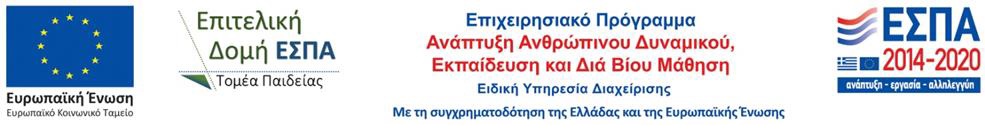 Προς……………………………………………………………………Σας παρακαλώ να μου χορηγήσετε αναρρωτικήάδεια ___________________ (______) ημερών, από____/_____/_____έως και ____/____/______,σύμφωνα με την Ιατρική Γνωμάτευση που σας επισυνάπτω._____________________________________________________________________________________________________________________________________________________________________________________________________________________________________________________________________________________________________________________________________________________________________________________________________________________________________________εκπαιδευτικός